Food Web Worksheet							Name _________________________________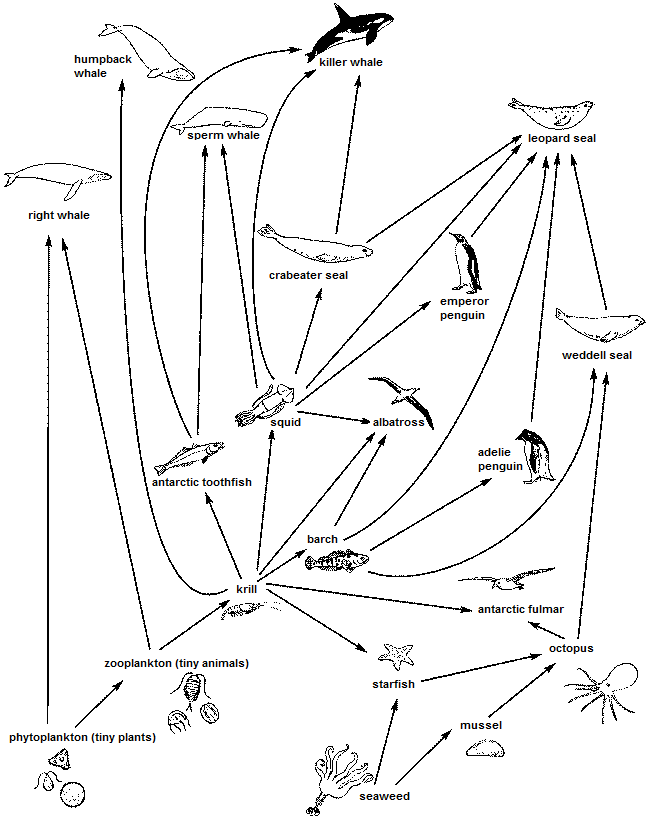 Name all the producers 				b.  Name all the animals that eat krill  		b.		c.		d.		e.		f.		g.What animals are eaten by the killer whale?  				b.  				c.   Name all the 1st order consumers 			b.  			              c.		               	d.   	Name all the 2nd order consumers 				b.  				c.	Name all the 3rd order consumers  		b.		c.		d.		e.		f.		g.	h.  Construct a single food chain based on the descriptions below:Algae are eaten by snails which are eaten by crayfishA cougar eats a squirrel which eats a grasshopper which eats a dandelionOn a blank piece of paper draw out the following food chains to create a well designed food web.  Staple to this page.Conifer needles	→	grouse	→	hawkConifer seeds	→	field mouse	→	cougarDandelions	→	grasshopper	→	squirrelBerries from shrubs	→	shrew	→	hawkDandelions	→	grasshopper	→	spider	→	field mouseGrasses/thistles	→	grasshopper	→	spider	→	squirrelGrasses/thistles	→	deer	→	cougarConifer seeds	→	squirrel	    →	cougarGrasses/thistles	→	grasshopper	→	 squirrel 		→	hawkConifer seeds	→	grouse		→	hawkDandelions	→	deer	→	cougarBerries from shrubs	→	grouse	→	hawkConifer seeds	→	squirrel	→	hawkConifer seeds	→	field mouse	→	hawkBerries from shrubs	→	shrew	→	cougarBerries from shrubs	→	deer	→	cougarDandelions	→	grasshopper	→	spider	→	shrewGrasses/thistles	→	grasshoppers	→	grouseBerries from shrubs	→	squirrel	→	cougarBerries from shrubs	→	field mouse	→	hawkUse your diagram/drawing of the food web from above to answer the following questionsName everything the squirrel eats.Grasses/thistles are eaten by what animals?The field mouse is food for which animals?Which animals are not eaten by anything else in this food web?Name  the 2 strictly herbivores  from the diagramName the 4 omnivores from the diagramName the 3 strictly carnivores from the diagram